～次世代育成講座～講　師　　長野市観光振興課職員等開催日　　平成３０年１１月９日（金）時　間　　午前１０:３０ ～ 午前１１:３０会　場　　芋井公民館　２階ホール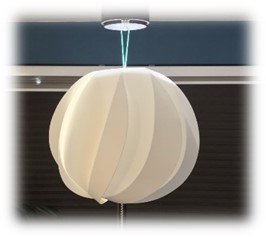 定　員　　４０名参加費　　無　料その他　　汚れてもよい服装で色付けしたランタンは善行寺仲見世通りに飾ります。お申込み　　芋井公民館の窓口または、電話・FAX・E-mailでのお申し込みを受け付けます。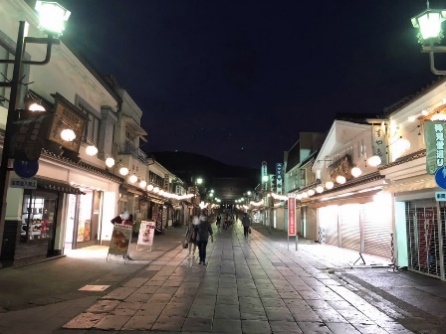 